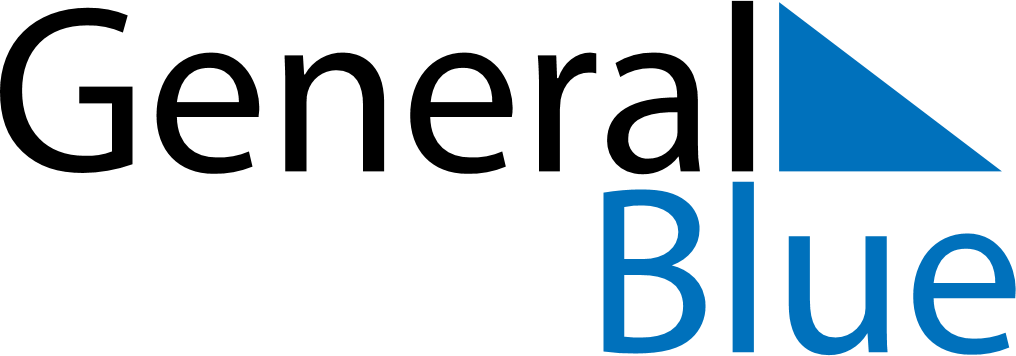 May 2024May 2024May 2024May 2024May 2024May 2024Crosby, Isle of ManCrosby, Isle of ManCrosby, Isle of ManCrosby, Isle of ManCrosby, Isle of ManCrosby, Isle of ManSunday Monday Tuesday Wednesday Thursday Friday Saturday 1 2 3 4 Sunrise: 5:40 AM Sunset: 8:50 PM Daylight: 15 hours and 9 minutes. Sunrise: 5:38 AM Sunset: 8:51 PM Daylight: 15 hours and 13 minutes. Sunrise: 5:36 AM Sunset: 8:53 PM Daylight: 15 hours and 17 minutes. Sunrise: 5:34 AM Sunset: 8:55 PM Daylight: 15 hours and 20 minutes. 5 6 7 8 9 10 11 Sunrise: 5:32 AM Sunset: 8:57 PM Daylight: 15 hours and 24 minutes. Sunrise: 5:30 AM Sunset: 8:59 PM Daylight: 15 hours and 28 minutes. Sunrise: 5:28 AM Sunset: 9:00 PM Daylight: 15 hours and 32 minutes. Sunrise: 5:26 AM Sunset: 9:02 PM Daylight: 15 hours and 36 minutes. Sunrise: 5:24 AM Sunset: 9:04 PM Daylight: 15 hours and 39 minutes. Sunrise: 5:23 AM Sunset: 9:06 PM Daylight: 15 hours and 43 minutes. Sunrise: 5:21 AM Sunset: 9:08 PM Daylight: 15 hours and 46 minutes. 12 13 14 15 16 17 18 Sunrise: 5:19 AM Sunset: 9:09 PM Daylight: 15 hours and 50 minutes. Sunrise: 5:17 AM Sunset: 9:11 PM Daylight: 15 hours and 53 minutes. Sunrise: 5:15 AM Sunset: 9:13 PM Daylight: 15 hours and 57 minutes. Sunrise: 5:14 AM Sunset: 9:15 PM Daylight: 16 hours and 0 minutes. Sunrise: 5:12 AM Sunset: 9:16 PM Daylight: 16 hours and 4 minutes. Sunrise: 5:10 AM Sunset: 9:18 PM Daylight: 16 hours and 7 minutes. Sunrise: 5:09 AM Sunset: 9:20 PM Daylight: 16 hours and 10 minutes. 19 20 21 22 23 24 25 Sunrise: 5:07 AM Sunset: 9:21 PM Daylight: 16 hours and 13 minutes. Sunrise: 5:06 AM Sunset: 9:23 PM Daylight: 16 hours and 17 minutes. Sunrise: 5:04 AM Sunset: 9:24 PM Daylight: 16 hours and 20 minutes. Sunrise: 5:03 AM Sunset: 9:26 PM Daylight: 16 hours and 23 minutes. Sunrise: 5:02 AM Sunset: 9:28 PM Daylight: 16 hours and 26 minutes. Sunrise: 5:00 AM Sunset: 9:29 PM Daylight: 16 hours and 28 minutes. Sunrise: 4:59 AM Sunset: 9:31 PM Daylight: 16 hours and 31 minutes. 26 27 28 29 30 31 Sunrise: 4:58 AM Sunset: 9:32 PM Daylight: 16 hours and 34 minutes. Sunrise: 4:56 AM Sunset: 9:33 PM Daylight: 16 hours and 36 minutes. Sunrise: 4:55 AM Sunset: 9:35 PM Daylight: 16 hours and 39 minutes. Sunrise: 4:54 AM Sunset: 9:36 PM Daylight: 16 hours and 41 minutes. Sunrise: 4:53 AM Sunset: 9:38 PM Daylight: 16 hours and 44 minutes. Sunrise: 4:52 AM Sunset: 9:39 PM Daylight: 16 hours and 46 minutes. 